от 01.03.2023 г.				   		                                              № 232Об утверждении плана мероприятий («дорожная карта») реализации мастер-плана развития г. Мирного Республики Саха (Якутия)В соответствии с пунктом 4 «б» Перечня поручений по итогам пленарного заседания Восточного экономического форума (утв. Президентом Российской Федерации 16.10.2021 № Пр-1971), решениями сессии городского Совета от 25.10.2021 № IV-48-4 «О поддержке инициативы Якутской региональной социально-политической общественной организации «Якутия – территория развития» по подготовке Архитектурно-художественной концепции г. Мирного с разработкой бренда и дизайн-кода города,  мастер-плана отдельных территорий» и от 19.01.2023 № V-5-1 «Об одобрении мастер-плана развития города Мирного Республики Саха (Якутия)», городская Администрация постановляет: Утвердить прилагаемый план мероприятий («дорожная карта») реализации мастер-плана развития г. Мирного Республики Саха (Якутия).Рабочей группе обеспечить своевременное исполнение и ежемесячное предоставление информации Главе города о ходе реализации плана мероприятий («дорожной карты») мастер-плана развития г. Мирного Республики Саха (Якутия) (до 5 числа каждого месяца, следующего за отчетным периодом). 3.       Контроль исполнения настоящего Постановления возложить на 1-го Заместителя Главы Администрации по ЖКХ, имущественным и земельным отношениям Н.М. Ноттосова.Глава города                                                                                                   А.А. ТонкихАДМИНИСТРАЦИЯМУНИЦИПАЛЬНОГО ОБРАЗОВАНИЯ«Город Мирный»МИРНИНСКОГО РАЙОНАПОСТАНОВЛЕНИЕ 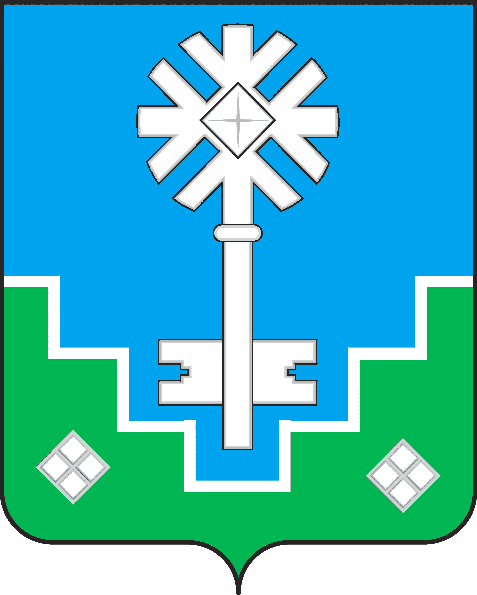 МИИРИНЭЙ ОРОЙУОНУН«Мииринэй куорат»МУНИЦИПАЛЬНАЙ ТЭРИЛЛИИ ДЬАhАЛТАТАУУРААХ